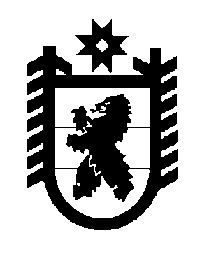 Российская Федерация Республика Карелия    ПРАВИТЕЛЬСТВО РЕСПУБЛИКИ КАРЕЛИЯРАСПОРЯЖЕНИЕот 3 февраля 2016 года № 65р-Пг. Петрозаводск В целях реализации в 2016 году на территории Республики Карелия мероприятий Государственной программы развития сельского хозяйства и регулирования рынков сельскохозяйственной продукции, сырья и продовольствия на 2013-2020 годы, утвержденной постановлением Правительства Российской Федерации от 14 июля 2012 года № 717:1. Одобрить Соглашение о предоставлении субсидий из федерального бюджета бюджету субъекта Российской Федерации, заключаемое между Министерством сельского хозяйства Российской Федерации и высшим исполнительным органом государственной власти субъекта Российской Федерации (далее – Соглашение), и поручить подписать его Министру сельского, рыбного и охотничьего хозяйства Республики Карелия Телицыну Всеволоду Леонидовичу.2. Определить Министерство сельского, рыбного и охотничьего хозяйства Республики Карелия органом, уполномоченным на выполнение условий Соглашения.           ГлаваРеспублики  Карелия                                                              А.П. Худилайнен